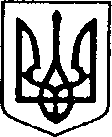 УКРАЇНАЧЕРНІГІВСЬКА ОБЛАСТЬН І Ж И Н С Ь К А    М І С Ь К А    Р А Д АВ И К О Н А В Ч И Й    К О М І Т Е ТР І Ш Е Н Н Явід _______________ 2020 р.		 м. Ніжин		                          № ______Про розгляд матеріалів опікунської ради	Відповідно до статей 34, 52, 53, 59, 73 Закону України «Про місцеве самоврядування в Україні», протоколу засідання опікунської ради від 14.12.2020 р., та розглянувши заяви громадян виконавчий комітет міської ради вирішив:1.На підставі статті 60, 62, 63 Цивільного кодексу України затвердити подання органу опіки та піклування про те, що ПІП, (26.11.1958 р. н.,) можливо призначити опікуном ПІП,  (05.09.2001 р. н., ) у разі визнання його недієздатним. 2.Начальнику служби у справах дітей Рацин Н.Б. забезпечити оприлюднення даного рішення на офіційному сайті міської ради протягом 5 робочих днів з дня його прийняття.          3. Контроль за виконанням рішення покласти на заступника міського голови з питань діяльності виконавчих органів ради Грозенко І.В.Міський голова                                                                                  О. КОДОЛА